Documentatie pentru obtinereaACORDULUI DE MEDIUin conformitate cu Legea nr. 292/2018 - Anexa 5Eprivind investitia :,,CONSTRUIRE CENTRALĂ TERMICĂ ŞI CONDUCTĂ DE RACORD AGENT PRIMAR LA SISTEMUL DE DISTRIBUȚIE, ÎN MUNICIPIUL BRAD, JUD. HUNEDOARA"-proiect nr. 1256/2021-rev.1-faza SFBENEFICIAR :MUNICIPIUL BRAD, jud.HunedoaraPROIECTANT : S.C. GEVIS PROTEAM  S.R.L.  Tel/fax : 0254-211.120e-mail: gevis_proteam@yahoo.comDocumentatie pentru obtinereaACORDULUI DE MEDIUin conformitate cu Legea nr. 292/2018 - Anexa 5Eprivind investitia :,,CONSTRUIRE CENTRALĂ TERMICĂ ŞI CONDUCTĂ DE RACORD AGENT PRIMAR LA SISTEMUL DE DISTRIBUȚIE, ÎN MUNICIPIUL BRAD, JUD. HUNEDOARA"-proiect nr. 1256/2021-rev.1-faza SFFOAIE DE SEMNATURI:PROIECTANT :   S.C. GEVIS PROTEAM  S.R.L. DIRECTOR GENERAL:		ing. BOCANICI NICOLAE EUGENŞEF PROIECT:			ing. MARGEA ROMULUSPROIECTANŢI :			ing. AVRAM FLORINing. MOŞUȚIU RADU     DENUMIREA PROIECTULUI,,CONSTRUIRE CENTRALĂ TERMICĂ ŞI CONDUCTĂ DE RACORD AGENT PRIMAR LA SISTEMUL DE DISTRIBUȚIE, ÎN MUNICIPIUL BRAD, JUD. HUNEDOARA"TITULARMUNICIPIUL BRAD, jud.Hunedoarastr.Independentei, nr.2,  cp. 335200, jud. Hunedoaratel: 0254-612.665; 612.666; fax: 0254-612.669 ; e-mail: bradprim@yahoo.com; primar@primariabrad.ro ; CIF: 4374962 	 Primar: CAZACU FLORINIII. DESCRIEREA CARACTERISTICILOR FIZICE ALE ÎNTREGULUI PROIECTRezumat al proiectuluiSe propune construirea unei CENTRALE TERMICE in Municipiul Brad si construirea conductelor de agent primar pentru racordarea la SACET.Categoria si clasa de importanta a obiectivuluiLucrarile se incadreaza in categoria de importanţă “C”-normala (conform HGR nr. 766/1997) şi la clasa "III" de importanţă (conf. normativului P100-1/2006).AUDITUL ENERGETIC propune urmatoarele masuri:MĂSURĂ MAJORĂAr fi necesara relocarea Centralei Termice la BRAD, de preferinta, într-un nod cat mai apropiat centrului de greutate al SACET.Economia anuală de energie, realizată prin eliminarea magistralei de agent termic primar CRIȘCIOR – BRAD, se estimează la 412 tep/an.Măsura cu efort financiar major, dar cu impact economic, energetic și social, constă în achiziționarea unei centrale cu cogenerare.În cazul centralelor cu cogenerare de înaltă eficiență, prin combinarea celor 2 procese (producerea simultană de energie electrică și termică) rezultă o transformare de până la 90% a energiei primareOb.1-Construire CENTRALA TERMICASe propune construirea unei CENTRALE TERMICE in Municipiul Brad si construirea conductelor agent primar pentru racordarea la SACET.CT Brad se propune a se amplasa pe terenul apartinand Municipiului Brad, in partea de Sud a localitatii, cu acces din str. Vânătorilor (DN76), extras CF nr.68394.Se vor construi:- CT Brad (Q= 3x5=15 Gcal/h), inclusiv anexe;- Grup de cogenerare 2 x 175 kWe;- tronson de conducte de racord agent termic primar, L≈ 2 x 0,65 km.CENTRALA TERMICA va functiona cu:2 cazane cu arzatoare mixte pacura/gaz natural (2 x 5 Gcal/h)*;1 cazan cu functionare pe biomasa (1 x 5 Gcal/h);1 cazan cu ulei diatermic (1 x 750 kW);grup cogenerare (2 x 175 kWe).*Initial, cele 2 cazane cu arzatoare mixte vor functiona cu pacura, urmand sa treaca pe functionare cu gaze naturale, dupa infiintarea retelei de distributie gaze naturale in Municipiul BRAD.Se vor executa urmatoarele lucrari principale:-amenajare drum de acces-amenajare platforma BA+imprejmuire+poarta de acces-rigola betonata carosabila-construire hala CT (sala cazane+anexe)-construire statie fluidizare pacura-construire cuva retentie+rezervoare pacura (5x60m3)-instalatii termohidraulice-instalatii electrice-instalatii stingere incendiu-instalatii apa+canalizare.Se vor scoate din functiune:- Centrala Termica Criscior (Q= 3x7 Gcal/h);- tronson de conducte agent termic primar CT Criscior-Brad (Parcul Tineretului), L≈ 4,5 km.Ob.2-Construire conducta de racord agent termic primarSe vor monta:-conducte preizolate Dn300/450mm (Lcond≈2x0,65 km)-stalpi din beton armat+grinda beton precomprimat-reazeme fixe si mobileUtilaje,echipamente tehnologice si functionale:-contor energie termica;-separator de hodrocarburi;-statie pompare apa uzata.Conductele preizolate de termoficare se vor monta in domeniul public si/sau pe terenuri apartinand Municipiului Brad.Justificarea necesității proiectuluiIn conformitate cu prevederile Legii nr.51/2006 privind serviciile comunitare de utilitati publice, precum si prevederile Legii nr.325/2006 privind serviciul public de alimentare cu energie termica, infiintarea, organizarea, coordonarea, monitorizarea si controlul serviciilor mentionate constituie obligatii ale AAPL. Aceasta autoritate are competenta exclusiva, in conditiile legii, si in ceea ce priveste crearea, dezvoltarea, modernizarea, administrarea si exploatarea bunurilor proprietate publica sau privata aferente SACET si apartinand UAT.Prin Programul Termoficare se solicita fonduri pentru modernizarea, reabilitarea, retehnologizarea și extinderea sau înființarea sistemelor de alimentare centralizată cu energie termică, în vederea finanțării obiectivelor/proiectelor de investiții în:unitatea de producție a agentului termic primar apă fierbinte;rețeaua de transport al agentului termic primar apă fierbinte;punctele de termoficare sau modulele termice la nivel de imobil;rețeaua de distribuție a apei calde și a agentului termic de încălzire.Strategia de contractareAceasta investitie se doreste a se realiza prin finantare de la MINISTERUL DEZVOLTARII, LUCRARILOR PUBLICE SI ADMINISTRATIEI – PROGRAMUL TERMOFICARE, Bugetul Fondului de Mediu si Bugetul local. Contractarea lucrărilor de execuţie a proiectului investiţional se va realiza printr-o licitaţie publică în conformitate cu prevederile Legii 98 / 2016 cu reglementările ulterioare, privind atribuirea contractelor de achiziţie publică, a contractelor de concesiune de lucrări publice şi a contractelor de concesiune de servicii.Strategia de contractare va fi structurată pe două componente:I. Contractarea finanţării nerambursabile, care va fi în concordanţă cu principiile stabilite de Autoritatea  Contractantă şi cu  legislaţia  privind alocarea şi utilizarea  Fondurilor.II.  Contractarea lucrărilor de execuţie a investiţiei care vor face obiectul procesului de construire centralei termice. Această componentă va fi implementată de către o terţă persoană juridică, care deţine capacitatea tehnică şi logistică necesara. Selectarea executantului proiectului investiţional se va baza pe legislaţia europeană şi/sau naţională privind achiziţiile publice.Obiectivele investiţieiIn cadrul PROGRAMULUI TERMOFICARE, prezentul Proiect vizeaza realizarea  urmatoarele obiective:reducerea pierderilor tehnologice în rețelele de transport al agentului termic primar și în rețelele de distribuție la valori sub 15%;atingerea randamentului energetic anual  de cel puțin 80% pentru CT;reducerea poluării, cu posibilitatea controlului reducerii noxelor si emisiilor poluante;reducerea consumului de resurse energetice;punerea în aplicare a cogenerării de înaltă eficiență și a termoficării centralizate eficiente pe întreg teritoriul localității;introducerea sistemelor de automatizare și dispecerizare, astfel încât să poată fi asigurate monitorizarea și controlul permanent al funcționării instalațiilor în parametrii optimi, de la producere până la utilizator;cresterea gradului de racordare in SACET, prin rebransarea consumatorilor (debransati total sau partial) si prin racordarea noilor consumatori;cresterea  cantitatii de energie termica pentru INCALZIRE si producere ACM;scaderea pretului unitar a energiei termice;scaderea cuantumului de subventie pt. energia termica furnizata populatiei.Pentru îmbunătățirea calității serviciului public de alimentare cu energie termică se urmaresc:creșterea standardelor de viață și de locuit al consumatorilor prin asigurarea unor servicii publice înaltă calitate;asigurarea accesului la SACET în mod transparent și nediscriminatoriu;asigurarea unor servicii publice de calitate superioară pentru alimentarea cu energie termică.Prin OUG nr.53/2019 s-a aprobat PROGRAMUL TERMOFICARE, care este programul multianual de finanțare ale investițiilor pentru modernizarea, reabilitarea, retehnologizarea și extinderea sau înființarea sistemelor de alimentare centralizată cu energie termică ale localităților, implementat de Ministerul Dezvoltării Regionale și Administrației Publice prin actualizarea Programului "Termoficare 2006-2020 căldură și confort", aprobat prin HG nr. 462/2006 pentru aprobarea programului "Termoficare 2006-2020 căldură și confort", republicată, cu modificările și completările ulterioare.Având în vedere necesitatea stringentă a creșterii contribuției sectorului energetic la îndeplinirea obiectivelor privind reducerea emisiilor de dioxid de carbon și eficiența energetică,luând în considerare faptul că se impune implementarea unui program multianual destinat modernizării, extinderii sau înființării sistemelor de alimentare centralizată cu energie termică a localităților, pentru diminuarea efortului bugetar anual de repartizare.Programul Termoficare se implementează în perioada 2019-2027 și va finanța proiecte de investiții noi și proiecte aflate în derulare care au fost începute în temeiul HG nr. 462/2006, republicată, cu modificările și completările ulterioare, cu respectarea prevederilor prezentei OUG nr.53/2019 și HG nr. 1.069/2007 privind aprobarea Strategiei energetice a României pentru perioada 2007-2020.Beneficiarii Programului Termoficare sunt Unitățile Administrativ Teritoriale.Finanțarea Programului Termoficare se realizează din următoarele surse:- sume din transferuri de la bugetul de stat prin bugetul MDLPA;- sume din transferuri din bugetul Fondului pentru mediu;- sume din bugetele locale.	In prezent, Municipiul BRAD, jud.Hunedoara, are un sistem de alimentare centralizata cu energie termica (SACET).SACET Brad este compus din  :CENTRALA TERMICA de la CRIȘCIOR (Gura Barza);retele de transport si distributie agent termic primar;puncte termice;retele de distributie agent termic secundar si a.c.c.Energia termica produsa si furnizata trebuie sa asigure necesarul de incalzire si preparare apa calda de consum (a.c.c.) la toti consumatorii racordati: casnici si non-casnici, institutii, obiective social-culturale si agenti economici.Gestionarea SACET face parte din sfera serviciilor comunitare de utilitati publice ce se desfasoara sub conducerea, coordonarea si prin responsabilitatea autoritatii administratiei publice locale (AAPL). Operatorul licentiat este SC TERMICA BRAD SA.In anul 2004 pretul de achizitie pentru păcură era de 630 lei/to, cu o pondere de 55% in structura tarifului de producere-transport-distributie-furnizare a energiei termice.Incepand cu anul 2006, cand s-a introdus acciza la combustibili, pretul de achizitie pentru păcură a crescut de cca. 4....5 ori.Explozia pretului la păcură a generat cresterea tarifului de energie termica.In sezonul de iarna 2011-2012, s-a anulat de la bugetul de stat compensarea cresterii neprevizionate de pret la păcură, iar unele sume de echilibrare ale bugetului local din Fondul de Rezerva al Guvernului nu erau certe.Actualmente, pretul de achizitie la păcură  este de 2.086 lei /to (fara TVA)Prin analiza suportabilitatii pretului efectuata de Primaria Municipiului Brad, tariful de energie termica s-a diferentiat astfel: -tarif pentru consumatorii casnici 223,6 lei/Gcal;-tarif pentru consumatorii non-casnici 766,46 lei/Gcal.-subventie unitara pentru consumatorii non-casnici 542,86 lei/Gcal alocata din bugetul local.Cheltuielile pentru incalzire la institutiile publice subordonate Primariei Municipiului Brad sunt suportate tot din bugetul local.In sezonul de iarna nov.2020-mart.2021 s-a consumat o cantitate de 2.878 to păcură  la CT CRIȘCIOR (Gura Barza) pentru producerea de agent termic primar in vederea asigurarii necesarului termic pentru incalzire in Municipiul Brad. In cadrul PROGRAMULUI TERMOFICARE, prezentul Proiect vizeaza realizarea  urmatoarele obiective:reducerea pierderilor tehnologice în rețelele de transport al agentului termic primar și în rețelele de distribuție la valori sub 15%;atingerea randamentului energetic anual  de cel puțin 80% pentru CT;reducerea poluării, cu posibilitatea controlului reducerii noxelor si emisiilor poluante;reducerea consumului de resurse energetice;punerea în aplicare a cogenerării de înaltă eficiență și a termoficării centralizate eficiente pe întreg teritoriul localității;introducerea sistemelor de automatizare și dispecerizare, astfel încât să poată fi asigurate monitorizarea și controlul permanent al funcționării instalațiilor în parametrii optimi, de la producere până la utilizator;cresterea gradului de racordare in SACET, prin rebransarea consumatorilor (debransati total sau partial) si prin racordarea noilor consumatori;cresterea  cantitatii de energie termica pentru INCALZIRE si producere ACM;scaderea pretului unitar a energiei termice;scaderea cuantumului de subventie pt. energia termica furnizata populatiei.Pentru îmbunătățirea calității serviciului public de alimentare cu energie termică se urmaresc:creșterea standardelor de viață și de locuit al consumatorilor prin asigurarea unor servicii publice înaltă calitate;asigurarea accesului la SACET în mod transparent și nediscriminatoriu;asigurarea unor servicii publice de calitate superioară pentru alimentarea cu energie termică.La solicitarea Municipiului Brad, s-a intocmit un AUDIT ENERGETIC referitor la performanțele termoenergetice ale sistemului de transport și distribuție al agentului termic din cadrul SACET BRAD, pentru cele două sezoane de încălzire aferente anilor 2019 si 2020.Rapoartele sintetice ale auditului energetic au fost realizate pe baza datelor statistice furnizate de beneficiar, corelate cu datele experimentale și calculele efectuate în cadrul bilanțului termoenergetic. Pierderile tehnologice au fost determinate conform normelor în vigoare.Datele de calcul ale elementelor de bilanț (energie livrată din CT, energie utilă, energie pierdută) și repartizarea pierderilor pe traseul parcurs de vectorul energetic, au fost sintetizate în urmatoarele tabele recapitulative:Tabel recapitulativ pentru bilanţul termic real anual 2019-SACET BRAD-[rețea magistrală-rețea de transport-rețea de distribuție la consumatori]Tabel recapitulativ pentru bilanţul termic real anual 2020-SACET BRAD-[rețea magistrală-rețea de transport-rețea de distribuție la consumatori]	Se observa ca pierderile majore de energie termica sunt pe reteaua magistrala de transport agent termic primar, din CT Crișcior pana la intrarea in Municipiul Brad, tronsonul respectiv avand o lungime considerabila de cca. 4,5 km. 	Energia termica pierduta pe reteaua magistrala reprezinta cca. 57 % din pierderea totala de energie termica.Aceste pierderi enorme de energie termica se datoreaza, in principal, lipsei termoizolatiei de pe conductele de transport, pe o portiune semnificativa a tronsonului in cauza. Deficienta primara o reprezinta vandalizarea termoizolatiilor si imposibilitatea de a asigura protectia necesara si suficienta ale acestora.Valoarea investiției38.196.960,02 lei (fara TVA).Perioada de implementare propusă36 luniLimitele amplasamentului proiectuluiMunicipiul BRAD, judetul Hunedoara: -străzile: Vânătorilor, Poienița, Nestor Lupei si Victoriei.Descrierea caracteristicilor fizice ale întregului proiect Se propune construirea unei CENTRALE TERMICE in Municipiul Brad si construirea conductelor agent primar pentru racordarea la SACET.Ob.1-Construire CENTRALA TERMICASe propune construirea unei CENTRALE TERMICE in Municipiul Brad si construirea conductelor agent primar pentru racordarea la SACET.Se vor construi:- CT Brad (Q= 3x5=15 Gcal/h), inclusiv anexe;- Grup de cogenerare 2 x 175 kWe;- tronson de conducte de racord agent termic primar, L≈ 2 x 0,65 km.CENTRALA TERMICA va functiona cu:2 cazane cu arzatoare mixte pacura/gaz natural (2 x 5 Gcal/h)*;1 cazan cu functionare pe biomasa (1 x 5 Gcal/h);1 cazan cu ulei diatermic (1 x 750 kW);grup cogenerare (2 x 175 kWe).*Initial, cele 2 cazane cu arzatoare mixte vor functiona cu pacura, urmand sa treaca pe functionare cu gaze naturale, dupa infiintarea retelei de distributie gaze naturale in Municipiul BRAD.Se vor executa urmatoarele lucrari principale:-amenajare drum de acces-amenajare platforma BA+imprejmuire+poarta de acces-rigola betonata carosabila-construire hala CT (sala cazane+anexe)-construire statie fluidizare pacura-construire cuva retentie+rezervoare pacura (5x60m3)-instalatii termohidraulice-instalatii electrice-instalatii stingere incendiu-instalatii apa+canalizare.Se vor scoate din functiune:- CT Criscior (Q= 3x7 Gcal/h);- tronson de conducte agent termic primar CT Criscior-Brad (Parcul Tineretului), L≈ 4,5 km.Ob.2-Construire conducta de racord agent termic primarSe vor monta:-conducte preizolate Dn300/450mm (Lcond≈2x0,65km)-stalpi din beton armat+grinda beton precomprimat-reazeme fixe si mobileUtilaje,echipamente tehnologice si functionale:-contor energie termica;-separator de hodrocarburi;-statie pompare apa uzata.Conductele preizolate de termoficare se vor monta in domeniul public si/sau pe terenuri apartinand Municipiului Brad.Racordare la retele utilitare existente in zonaAlimentare cu apaSe va proiecta si executa conducta de racord pentru alimentare cu apa PEID PN6bar din str. Vanatorilor, in lungime de cca.200m.Evacuarea apelor uzatePentru evacuarea apelor uzate, CENTRALA TERMICA se va dota/echipa cu:- platforma din beton armat, imprejmuita;- rigole carosabile din beton armat;- separator de hidrocarburi;- SPAU-statie de pompare ape uzate;- conducta de refulare ape uzate in reteaua existenta de canalizare din str. Vanatorilor. Asigurarea apei tehnologiceDin conducta de alimentare cu apa.Asigurarea agentului termicConectarea Centralei Termice (Ob.1) in SACET se va asigura prin construirea conductei de racord agent termic primar (Ob.2).Toate lucrările prevăzute se vor realiza pe terenurile aparţinând domeniului public, situat in intravilanul Municipiului BRAD. Traseul conductelor de racord agent termicprimar urmăreste configuraţia drumurilor publice cu conducte pozate îngropat, nu este necesara scoaterea temporara sau definitiva de teren din circuitul agricol.IV. Descrierea lucrărilor de demolare necesare	Nu este cazul.V. Descrierea amplasării proiectuluiMunicipiul BRAD, judetul Hunedoara: -străzile: Vânătorilor, Poienița, Nestor Lupei si Victoriei.Ob.1-Construire CENTRALA TERMICACT Brad se propune a se amplasa pe terenul apartinand Municipiului BRAD, in partea de Sud a localitatii, cu acces din str. Vânătorilor (DN76), extras CF nr.68394.Toate elementele componente ale Centralei Termice, inclusiv racordurile necesare se vor monta in domeniul public, pe cai de comunicatie si terenuri apartinand Municipiului Brad.Ob.2-Construire conducta de racord agent termic primarConductele preizolate de termoficare se vor monta in domeniul public si/sau pe terenuri apartinand Municipiului Brad: incinta CT (extras CF nr.68394)-str.Poienita (supratraversare Parau Luncoi)-str. Nestor Lupei-str. Victoriei (punct de racord in reteaua de termoficare existenta).Se vor monta:-conducte preizolate Dn300/450mm (Lcond≈2x0,65km)-stalpi din beton armat+grinda beton precomprimat-reazeme fixe si mobileTraseul conductelor de racord agent termic primar va urmari trama stradala pe cat posibil, fara a se afecta imobilele, elementele carosabile sau utilitatile conexe.Conducte preizolate SUPRATERANEPe unele tronsoane, din cauza conditiilor tehnologice de montaj si/sau din cauza suprapunerii cu utilitatile existente, se vor monta SUPRATERAN conducte preizolate  din otel cu manta metalica tip SPIRO.Conductele supraterane se vor monta la limitele proprietatilor, cu montaj pe suporti/stalpi adecvati de sustinere, cu puncte fixe si mobile.  Supratraversarea Paraului Luncoi se va realiza adiacent podului de pe str. Poienitei, pe o grinda prefabricata din beton precomprimat.Conducte preizolate SUBTERANEPe restul tronsoanelor se vor monta SUBTERAN conducte preizolate  din otel cu manta din PEID.	Conductele preizolate se vor monta pe cat posibil în afara platformelor drumurilor si strazilor, intre limitele de proprietati si acostamente.Montajul conductelor se va efectua la distantele si adancimile impuse prin avize/acorduri/autorizatii si reglementarile tehnice in vigoare.	Conductele se vor ingropa sub adancimea de inghet si se vor respecta conditiile de montaj impuse. La schimbari de directie se vor monta pernele de dilatare necesare.Conductele se vor monta pe un strat de nisip de min.10 cm, se vor acoperi cu nisip de min.10 cm deasupra conductei si in continuare se va realiza umplutura cu pamant maruntit in straturi succesive de max. 20 cm si compactare dupa fiecare strat.Deasupra fiecarei conducte montata subteran, la o inaltime de 35 cm de generatoarea superioara, este obligatorie montarea unei benzi de avertizare.In conformitate cu Decizia etapei de evaluare initiala nr. 6062/06.08.2021 emisa de APM Hunedoara, proiectul nr.1256/2021-faza SF, necesita declansarea procedurii de evaluare a impactului asupra mediului. Proiectul propus: - intra sub incidenta Legii nr. 292/2018 privind evaluarea impactului anumitor proiecte publice si private asupra mediului, fiind incadrat in anexa nr.2, pct.3, lit.a); - nu intra sub incidenta art.28 din OUG nr.57/2007 privind regimul ariilor naturale protejate, conservarea habitatelor naturale, a florei si faunei salbatice, aprobata cu modificari si completari prin Legea nr.49/2011, cu modificarile si completarile ulterioare; - intra sub incidenta prevederilor art.48 si art.54 din Legea apelor nr.107/1996, cu modificarile si completarile ulterioare.VI. Descrierea tuturor efectelor semnificative posibile asupra mediuluiA. Surse de poluanți și instalații pentru reținerea, evacuarea și dispersia poluanților în mediua) protecția calității apelorConform Avizului de gospodarire a apelor nr. C5 / 11.01.2022, emis de ABA Crisuri, lucrarile se incadreaza conform STAS4273-83 in clasa a IV-a de importanta,categoria a 4-a.Conform Legii nr.278/2013, Anexa 3, lucrările proiectate nu influentează negativ regimul apelor de suprafaţă  şi  subterane, pastreaza caracterul zonei si nu afecteaza obiectivele existente sau programate a se executa în viitor.Ob.1-Construire CENTRALA TERMICA	Platforma CT se va construi din beton armat rezistent la trafic greu.	Perimetral, va fi protejata de rigole carosabile din beton armat pentru preluarea eventualelor scurgeri de hidrocarburi in incinta CT.	Pentru evacuarea apelor uzate s-au prevazut 2 separatoare de hidrocarburi si o statie de pompare ape uzate (SPAU) cu refulare in reteaua de canalizare menajera existenta in zona.	Gospodaria de combustibil lichid (pacura) este echipata cu instalatii specifice de vehiculare, fluidizare si detectie/alarmare.	Rezervoarele externe de pacura (5 x 60 m3) sunt montate intr-o cuva de retentie din beton armat pentru retinerea/stocarea eventualelor scurgeri accidentale de pacura.Ob.2-Construire conducta de racord agent termic primarAgentul termic primar vehiculat este apa fierbinte, dedurizata si dezoxigenata provenind din reteaua de apa potabila a Municipiului Brad.Conducta de racord agent termic primar va fi montata subteran si aerian, cu o supratraversare a Paraului Luncoi pe o grinda prefabricata din beton precomprimat (adiacent podului de pe str.Poienita).Conductele de transport agent termic primar sunt fabricate cu izolatie termica din poliuretan rigid, manta de protectie si sistem rezistiv, bifilar de semnalizare a neetanseitatii.In cazul lucrarilor de traversare ale cursurilor de apa, eventualele scurgeri de combustibili şi lubrifianţi de la utilajele necesare pentru realizarea lucrărilor se pot produce doar în cazul unei stări tehnice imperfecte sau exploatării necorespunzătoare a utilajelor. Impactul asupra cursurilor de apă de suprafaţă este temporar, pe perioada de execuţie a proiectului, la finalul lucrărilor malurile vor fi reabilitate.b) protecția aeruluiLa CENTRALA TERMICA, se vor respecta prescriptiile Directivei Europene 2015/2193 si a Legii nr.188/23.07.2018 privind limitarea emisiilor în atmosferă a anumitor poluanți provenind de la instalații medii de ardere. Aceste prevederi legale stabilesc normele de control al emisiilor în atmosferă de dioxid de sulf (SO2), oxizi de azot (NOx) și pulberi provenite de la instalațiile medii de ardere, și astfel să conducă la reducerea emisiilor în atmosferă și a riscurilor potențiale pentru sănătatea umană și pentru mediu, reprezentate de aceste emisii, si instituie, de asemenea, norme de monitorizare ale emisiilor de monoxid de carbon (CO).Prevederile legale specificate se aplică instalațiilor de ardere cu o putere termică instalată mai mare sau egală cu 1 MW și mai mică de 50 MW („instalații medii de ardere”), indiferent de tipul de combustibil utilizat, inclusiv în cazul unei combinații formate din instalații medii de ardere noi.În timpul lucrărilor de executie-montaj, sursele de poluare ale aerului sunt reprezentate de motoarele autovehiculelor şi utilajelor de execuţie. Poluanţii produşi de aceste surse sunt emisii de ardere (gaze de eşapament).Funcţionarea utilajelor la punctele de lucru este intermitentă, ceea ce face ca emisiile generate de motoare să fie punctiforme şi momentane, fapt ce conduce la un impact nesemnificativ asupra aerului. c) protecția împotriva zgomotului și vibrațiilorIn etapa de constructii-montaj, sursele de zgomot şi vibraţii sunt reprezentate de echipamentele necesare săpării şi astupării şanţului, transportul şi manipularea tronsoanelor de conductă, transportul personalului. Întrucât acestea trebuie să fie omologate, se consideră că zgomotele şi vibraţiile generate se găsesc în limite acceptabile, impactul situându-se în limite admise. Dupa punerea in functiune, in etapa de functionare si exploatare, sursele de zgomot şi vibraţii sunt reprezentate de utilajele si echipamentele functionale din CENTRALA TERMICA, arzatoare, ventilatoare/exhaustoare, electropompe, grupul de cogenerare (turbina), etc.Deoarece turbina grupului de cogenerare depaseste in functionare limita de zgomot admisa, intreg grupul de cogenerare se va monta intr-un container separat, cu fonoizolatie speciala si atenuatoare de vibratii specifice.Echipamentele si utilaje care produc vibratii mari se vor monta cu elemente si dispozitive corespunzatoare pentru atenuarea zgomotelor.d) protecția împotriva radiațiilorNu este cazule) protecția solului și a subsoluluiOb.1-Construire CENTRALA TERMICA	Platforma CT se va construi din beton armat rezistent la trafic greu.	Perimetral, va fi protejata de rigole carosabile din beton armat pentru preluarea eventualelor scurgeri de hidrocarburi in incinta CT.	Pentru evacuarea apelor uzate s-au prevazut 2 separatoare de hidrocarburi si o statie de pompare ape uzate (SPAU) cu refulare in reteaua de canalizare menajera existenta in zona.	Gospodaria de combustibil lichid (pacura) este echipata cu instalatii specifice de vehiculare, fluidizare si detectie/alarmare.	Rezervoarele externe de pacura (5 x 60 m3) sunt montate intr-o cuva de retentie din beton armat pentru retinerea/stocarea eventualelor scurgeri accidentale de pacura.Ob.2-Construire conducta de racord agent termic primarAgentul termic primar vehiculat este apa fierbinte, dedurizata si dezoxigenata provenind din reteaua de apa potabila a Municipiului Brad.Conducta de racord agent termic primar va fi montata subteran si aerian, cu o supratraversare a Paraului Luncoi pe o grinda prefabricata din beton precomprimat (adiacent podului de pe str.Poienita).Conductele de transport agent termic primar sunt fabricate cu izolatie termica din poliuretan rigid, manta de protectie si sistem rezistiv, bifilar de semnalizare a neetanseitatii.In etapa de constructii-montaj, un impact asupra folosinţei terenului poate rezulta din următoarele activităţi: - lucrările de execuţie ale şanţurilor în vederea montării conductelor, prin modificarea structurii solului ce poate conduce la scăderea fertilităţii solului; - funcţionarea şi întreţinerea utilajelor prin eventuale scurgeri de combustibili şi lubrifianţi; - curăţirea si montarea conductelor prin eliminarea pe sol de praf, oxizi metalici, resturi de PEID; - activităţile personalului prin gestionarea neadecvată a deşeurilor. În condiţiile respectării disciplinei tehnologice în timpul operaţiilor de construcţii - montaj, a depozitării corespunzătoare a deşeurilor şi a programului de refacere a terenului, specificat în proiectul tehnic, impactul asupra solului va fi redus.f) protecția ecosistemelor terestre și acvaticeIn conformitate cu Decizia etapei de evaluare initiala nr. 6062/06.08.2021 emisa de APM Hunedoara, proiectul nr.1256/2021-faza SF, necesita declansarea procedurii de evaluare a impactului asupra mediului. Proiectul propus nu intra sub incidenta art.28 din OUG nr.57/2007 privind regimul ariilor naturale protejate, conservarea habitatelor naturale, a florei si faunei salbatice, aprobata cu modificari si completari prin Legea nr.49/2011, cu modificarile si completarile ulterioare.Lucrările de construcţii şi montaj necesita pregătirea suprafeţelor de teren pentru îndepărtarea stratului vegetal, săparea şanţului, montarea conductelor si a caminelor de vane. Având în vedere faptul că la finalul lucrărilor de construcţii–montaj sunt prevăzute lucrări de refacere a terenului la starea initiala, se poate considera că impactul asupra florei si faunei este redus şi pe termen scurt, numai in perioada desfăşurării lucrărilor. g) protecția așezărilor umane și a altor obiective de interes publicIn conformitate cu Decizia etapei de evaluare initiala nr. 6062/06.08.2021 emisa de APM Hunedoara, proiectul nr.1256/2021-faza SF, necesita declansarea procedurii de evaluare a impactului asupra mediului. Proiectul propus intra sub incidenta Legii nr. 292/2018 privind evaluarea impactului anumitor proiecte publice si private asupra mediului, fiind incadrat in anexa nr.2, pct.3, lit.a).Pe termen scurt, lucrările de construcţii montaj se vor desfasura in localitate, impactul fiind nesemnificativ.Prin respectarea tehnologiilor de executie si măsurilor de sănătate şi securitate în muncă, se reduce la minim impactul asupra localitatii si obiectivelor din zona.h) prevenirea și gestionarea deșeurilor generate pe amplasament în timpul realizării proiectului/în timpul exploatării, inclusiv eliminareaDeseurile rezultate pe parcursul lucrarilor de executie se transporta la centrele de colectare specializate, gropi de depozitare s.a. Aceste deseuri pot fi: resturi de materiale plastice si otel rezultate din prelucrarea conductelor pentru montaj, resturi de asfalt si beton spart, resturi de profile din otel, resturi de cofraje, pamant s.a.In perioada de exploatare, emisiile de poluanti ale CENTRALEI TERMICE se vor incadra in limitele de noxe stipulate in normele si legislatia specifica:    HG 1069-2007 privind Strategia energetica a României pentru perioada 2007-2020;Directiva UE 2015/2193 privind limitarea emisiilor în atmosferă a anumitor poluanți provenind de la instalații medii de ardere;Legea nr. 188/2018   privind limitarea emisiilor în aer ale anumitor poluanți proveniti de la instalații medii de ardere;Ord. nr.3194/2019-MLPDA-Regulament privind implementarea Programului Termoficare.i) gospodărirea substanțelor și preparatelor chimice periculoaseOb.1-Construire CENTRALA TERMICA	Platforma CT se va construi din beton armat rezistent la trafic greu.	Perimetral, va fi protejata de rigole carosabile din beton armat pentru preluarea eventualelor scurgeri de hidrocarburi in incinta CT.Pentru evacuarea apelor uzate s-au prevazut 2 separatoare de hidrocarburi si o statie de pompare ape uzate (SPAU) cu refulare in reteaua de canalizare menajera existenta in zona.	Gospodaria de combustibil lichid (pacura) este echipata cu instalatii specifice de vehiculare, fluidizare si detectie/alarmare.	Rezervoarele externe de pacura (5 x 60 m3) sunt montate intr-o cuva de retentie din beton armat pentru retinerea/stocarea eventualelor scurgeri accidentale de pacura.In timpul functionarii sau reparatiilor Centralei Termice se vor respecta normele, procedurile si tehnologiile specifice de exploatare, mentenanta si interventie, mai ales in ceea ce priveste gospodărirea substanțelor și preparatelor chimice periculoase.B. Utilizarea resurselor naturale, în special a solului, a terenurilor, a apei și a biodiversitățiiNu este cazul.VII. DESCRIEREA ASPECTELOR DE MEDIU SUSCEPTIBILE A FI AFECTATE ÎN MOD SEMNIFICATIV DE PROIECTLucrările proiectate nu produc si nu vor produce fragmentări de habitate sau modificări în deplasarea animalelor din zona. Se poate aprecia că nu există efecte permanente asupra mediului, lucrările avand efect temporar redus şi reversibil asupra factorilor de mediu. In perioada de exploatare, emisiile de poluanti ale CENTRALEI TERMICE se vor incadra in limitele de noxe stipulate in normele si legislatia specifica:    Directiva UE 2015/2193 privind limitarea emisiilor în atmosferă a anumitor poluanți provenind de la instalații medii de ardere;Legea nr. 188/2018   privind limitarea emisiilor în aer ale anumitor poluanți proveniti de la instalații medii de ardere.VIII. PREVEDERI PENTRU MONITORIZAREA MEDIULUILa CENTRALA TERMICA, se vor respecta prescriptiile Directivei Europene 2015/2193 si a Legii nr.188/23.07.2018 privind limitarea emisiilor în atmosferă a anumitor poluanți provenind de la instalații medii de ardere. Aceste prevederi legale stabilesc normele de control al emisiilor în atmosferă de dioxid de sulf (SO2), oxizi de azot (NOx) și pulberi provenite de la instalațiile medii de ardere, și astfel să conducă la reducerea emisiilor în atmosferă și a riscurilor potențiale pentru sănătatea umană și pentru mediu, reprezentate de aceste emisii, si instituie, de asemenea, norme de monitorizare ale emisiilor de monoxid de carbon (CO).IX. Legătura cu alte acte normative și/sau planuri/programe/strategii/documente de planificareA. Justificarea încadrării proiectului, după caz, în prevederile altor acte normative naționale care transpun legislația Uniunii Europene Conform deciziei etapei de evaluare initiala nr. 6062/06.08.2021, Proiectul propus intra sub incidenta:-Legii nr.292/2018 anexa nr.2, pct.3, lit.a), privind evaluarea impactului anumitor proiecte publice si private asupra mediului;-Legii apelor nr.107/1997, art.48 si 54, cu modificarile si completarile ulterioare.B. Se va menționa planul/programul/strategia/documentul de programare/planificare din care face proiectul, cu indicarea actului normativ prin care a fost aprobat.Prin OUG nr.53/2019 s-a aprobat PROGRAMUL TERMOFICARE, care este programul multianual de finanțare ale investițiilor pentru modernizarea, reabilitarea, retehnologizarea și extinderea sau înființarea sistemelor de alimentare centralizată cu energie termică ale localităților, implementat de Ministerul Dezvoltării Regionale și Administrației Publice prin actualizarea Programului "Termoficare 2006-2020 căldură și confort", aprobat prin HG nr. 462/2006 pentru aprobarea programului "Termoficare 2006-2020 căldură și confort", republicată, cu modificările și completările ulterioare.Având în vedere necesitatea stringentă a creșterii contribuției sectorului energetic la îndeplinirea obiectivelor privind reducerea emisiilor de dioxid de carbon și eficiența energetică,luând în considerare faptul că se impune implementarea unui program multianual destinat modernizării, extinderii sau înființării sistemelor de alimentare centralizată cu energie termică a localităților, pentru diminuarea efortului bugetar anual de repartizare.Programul Termoficare se implementează în perioada 2019-2027 și va finanța proiecte de investiții noi și proiecte aflate în derulare care au fost începute în temeiul HG nr. 462/2006, republicată, cu modificările și completările ulterioare, cu respectarea prevederilor prezentei OUG nr.53/2019 și HG nr. 1.069/2007 privind aprobarea Strategiei energetice a României pentru perioada 2007-2020.Beneficiarii Programului Termoficare sunt Unitățile Administrativ Teritoriale.Finanțarea Programului Termoficare se realizează din următoarele surse:- sume din transferuri de la bugetul de stat prin bugetul MDLPA;- sume din transferuri din bugetul Fondului pentru mediu;- sume din bugetele locale.Aceasta investitie se doreste a se realiza prin finantare de la MINISTERUL LUCRARILOR PUBLICE DEZVOLTARII SI ADMINISTRATIEI – PROGRAMUL TERMOFICARE, Bugetul Fondului de Mediu si Bugetul local. Contractarea lucrărilor de execuţie a proiectului investiţional se va realiza printr-o licitaţie publică în conformitate cu prevederile Legii 98 / 2016 cu reglementările ulterioare, privind atribuirea contractelor de achiziţie publică, a contractelor de concesiune de lucrări publice şi a contractelor de concesiune de servicii.Strategia de contractare va fi structurată pe două componente:I. Contractarea finanţării nerambursabile, care va fi în concordanţă cu principiile stabilite de Autoritatea  Contractantă şi cu  legislaţia  privind alocarea şi utilizarea  Fondurilor.II.  Contractarea lucrărilor de execuţie a investiţiei care vor face obiectul procesului de construire centralei termice. Această componentă va fi implementată de către o terţă persoană juridică, care deţine capacitatea tehnică şi logistică necesara. Selectarea executantului proiectului investiţional se va baza pe legislaţia europeană şi/sau naţională privind achiziţiile publice.Ordonator principal de crediteMINISTERUL DEZVOLTĂRII, LUCRĂRILOR PUBLICE ŞI ADMINISTRAŢIEI PROGRAMUL TERMOFICAREmodernizarea, reabilitarea, retehnologizarea şi extinderea sau înfiinţarea sistemelor de alimentare centralizată cu energie termică a localităţilor.
Ordonator de credite (secundar/tertiar)Bugetul Fondului pentru MediuBugetul local al Municipiului BRAD, jud.HunedoaraX. LUCRĂRI NECESARE ORGANIZĂRII DE ȘANTIER:Organizarea de santier cuprinde :caile de accesunelte, scule, depozite, utilaje si mijloace necesare-    vestiare, apa potabila, grup sanitar- organizarea spatiilor necesare depozitarii temporare a materialelor, masurile specifice pentru conservare pe timpul depozitarii si evitarii degradarii lor.Organizarea de santier, formata dintr-un container metalic, cabina WC ecologica si spatiul pentru depozitarea materialelor, se va amplasa pe un teren pus la dispozitie de Consiliul Local al Municipiului Brad, aferent fiecarei etape de executie, dupa caz.XI. LUCRĂRI DE REFACERE A AMPLASAMENTULUI LA FINALIZAREA INVESTIȚIEI, ÎN CAZ DE ACCIDENTE ȘI/SAU LA ÎNCETAREA ACTIVITĂȚIIIn caz de accidente cu distrugeri ale mediului si/sau poluare cu substante periculoase, se vor lua masuri de interventie si remediere necesare in conformitate cu normele tehnice si legale in vigoare, si se vor anunta institutiile publice conexe.Dupa terminarea lucrarilor, obligatoriu, terenul se va aduce la starea initiala.XII. ANEXE - PIESE DESENATE	Atasate.XIII. Proiect sub incidența prevederilor art. 28 din OUG nr. 57/2007 privind regimul ariilor naturale protejate, conservarea habitatelor naturale, a florei și faunei sălbaticea) descrierea succintă a proiectului și distanța față de aria naturală protejată de interes comunitar, precum și coordonatele geografice (Stereo 70) ale amplasamentului proiectului. Nu este cazul.b) numele și codul ariei naturale protejate de interes comunitarNu este cazul.c) prezența și efectivele/suprafețele acoperite de specii și habitate de interes comunitar în zona proiectuluiIn conformitate cu Decizia etapei de evaluare initiala nr. 6062/06.08.2021 emisa de APM Hunedoara, proiectul nr.1256/2021-faza SF, necesita declansarea procedurii de evaluare a impactului asupra mediului. Proiectul propus nu intra sub incidenta art.28 din OUG nr.57/2007 privind regimul ariilor naturale protejate, conservarea habitatelor naturale, a florei si faunei salbatice, aprobata cu modificari si completari prin Legea nr.49/2011, cu modificarile si completarile ulterioare.Lucrările de constructii-montaj nu produc si nu vor produce fragmentări de habitate sau modificări în deplasarea animalelor din zona. Pentru realizarea proiectului nu se necesită tăieri de arbori şi nu implica nici reîmpăduriri. În timpul execuţiei, nu se vor folosi insecticide, pesticide, ierbicide, ceea ce menţine solul în stare nepoluată. Pe perioada derularii lucrărilor nu se va arde vegetaţia şi nu se vor realiza focuri deschise. Deşeurile rezultate pe parcursul execuţiei lucrărilor vor fi adunate si transportate in locurile destinate de colectare, astfel încât să nu atragă animale sălbatice sau domestice. La terminarea lucrărilor, terenul afectat va refacut la starea iniţială.d) se va preciza dacă proiectul propus nu are legătură directă cu sau nu este necesar pentru managementul conservării ariei naturale protejate de interes comunitarIn conformitate cu Decizia etapei de evaluare initiala nr. 6062/06.08.2021 emisa de APM Hunedoara, proiectul nr.1256/2021-faza SF, necesita declansarea procedurii de evaluare a impactului asupra mediului. Proiectul propus nu intra sub incidenta art.28 din OUG nr.57/2007 privind regimul ariilor naturale protejate, conservarea habitatelor naturale, a florei si faunei salbatice, aprobata cu modificari si completari prin Legea nr.49/2011, cu modificarile si completarile ulterioare.e) se va estima impactul potențial al proiectului asupra speciilor și habitatelor din aria naturală protejată de interes comunitarIn conformitate cu Decizia etapei de evaluare initiala nr. 6062/06.08.2021 emisa de APM Hunedoara, proiectul nr.1256/2021-faza SF, necesita declansarea procedurii de evaluare a impactului asupra mediului. Proiectul propus nu intra sub incidenta art.28 din OUG nr.57/2007 privind regimul ariilor naturale protejate, conservarea habitatelor naturale, a florei si faunei salbatice, aprobata cu modificari si completari prin Legea nr.49/2011, cu modificarile si completarile ulterioare.Sef de proiect,Ing. Margea Romulus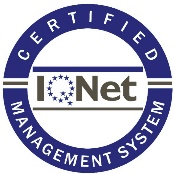 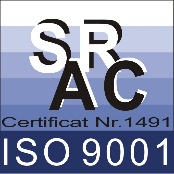 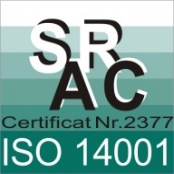 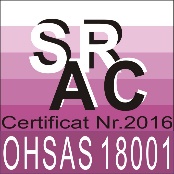 Sistem de management certificatEnergie produsă in CT [Gcal/an][%]Energie livrata din CT[Gcal/an]Energie livrata din CT[Gcal/an]Energie livrata din CT[Gcal/an][%][%]Pierderi tehnologice%Pierderi tehnologice%Pierderi operaționale%Pierderi operaționale%24.363100Energie valorificată la încălzire15.45963,4563,45--24.363100Total energie utilă15.45963,4563,45--24.363100Energie pierdută pe rețeaua magistrală5.03620,6720,6715,6615,665,015,0124.363100Energie pierdută pe rețeaua de transport1.5426,336,334,624,621,711,7124.363100Energie pierdută în punctele termice datorită ireversibilității transferului termic1.9417,977,97--7,977,9724.363100Energie pierdută pe rețeaua de distribuție la consumatori3851,581,581,121,120,460,4624.363100Total Energie pierdută8.90436,5536,5521,4021,4015,1515,1524.363100Total Energie livrata24.363100,00100,00Energie produsă in CT [Gcal/an][%]Energie livrata din CT[Gcal/an]Energie livrata din CT[Gcal/an][%]Pierderi tehnologice%Pierderi operaționale%24.194100Energie valorificată la încălzire16.73269,16-24.194100Total energie utilă16.73269,16-24.194100Energie pierdută pe rețeaua magistrală4.22217,4515,661,7924.194100Energie pierdută pe rețeaua de transport1.2925,344,620,7224.194100Energie pierdută în punctele termice datorită ireversibilității transferului termic1.6266,72-6,7224.194100Energie pierdută pe rețeaua de distribuție la consumatori3221,331,120,2124.194100Total Energie pierdută7.46230,8421,409,4424.194100Total Energie livrata24.194100,00Pierderi de energie termica in SACET(referinta audit energetic 2020)UMSituația actualăDupă implementarea proiectuluiPierderi de energie termică în rețele magistrale de transport (CT Criscior-Brad: tronson ce se va anula L≈4,5km, Dn250mm)%17,45---Pierderi de energie termică în rețele magistrale de transport (CT Brad-nod C: tronson nou L≈0,65 km, Dn300mm)%---0,41Pierderi de energie termică în rețele de transport%5,345,34Pierderi de energie termică în puncte termice%6,726,72Pierderi de energie termică în rețele de distribuție%1,331,33TOTAL  pierderi de energie termică in SACET%30,8413,80Alti indicatoriUMSituația actualăDupă implementarea proiectuluiRandamentul energetic anual CT%83,0486,8Eficiența unităților de cogenerare%---91Eficiența cazanelor existente de apa fierbinte (3 x 7 Gcal/h)%89,02---Eficiența cazanelor noi de apa fierbinte (3 x 5 Gcal/h)%---93,5Eficiența cazanului existent de abur saturat (1 to/h)%88,65---Eficiența cazanului nou cu ulei diatermic (0,65 Gcal/h)%---90Economia anuală de energietep/an---412Reducerea de emisii GEStech CO2/an---1.277,2Rata de branșare la SACET%6095